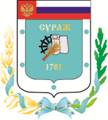 Контрольно-счетная палата Суражского муниципального района243 500, Брянская область, г. Сураж, ул. Ленина, 40  Тел. (48330) 2-11-45, E-mail:c.palata@yandex.ruЗаключениеКонтрольно-счетной палаты Суражского муниципального районана  проект решения Нивнянского сельского Совета народных депутатов «О внесении изменений в Решение Нивнянского сельского Совета народных депутатов № 40 от 27.12.2019 года «О бюджете муниципального образования «Нивнянское сельское поселение» на 2020 год и плановый период 2021 и 2022 годов».    13 марта 2020 года                                                                    г. Сураж1.    Основание для проведения экспертизы: Федеральный закон от 07.02.2011 года  №6-ФЗ «Об общих принципах организации и деятельности контрольно-счетных органов субъектов Российской Федерации и муниципальных образований», ст. 5 Положения «О Контрольно-счетной палате Суражского муниципального района», утвержденного Решением Суражского районного Совета народных депутатов от 26.12.2014 года №59, приказа № 2 от 12.03.2020 года.2.    Цель экспертизы: определение достоверности и обоснованности расходных обязательств бюджета муниципального образования «Нивнянское сельское поселение»  и проекта решения Нивнянского сельского Совета народных депутатов «О внесении изменений в Решение Нивнянского сельского Совета народных депутатов № 40 от 27.12.2019 года «О бюджете муниципального образования «Нивнянское сельское поселение» на 2020 год и плановый период 2021 и 2022 годов».3.    Предмет экспертизы: проект решения Нивнянского сельского Совета народных депутатов «О внесении изменений в Решение Нивнянского сельского Совета народных депутатов № 40 от 27.12.2019 года «О бюджете муниципального образования «Нивнянское сельское поселение» на 2020 год и плановый период 2021 и 2022 годов», материалы и документы финансово-экономических обоснований указанного проекта в части, касающейся расходных обязательств муниципального образования «Нивнянское сельское поселение».Проект решения Нивнянского сельского Совета народных депутатов «О внесении изменений в Решение Нивнянского сельского Совета народных депутатов № 40 от 27.12.2019 года «О бюджете муниципального образования «Нивнянское сельское поселение» на 2020 год и плановый период 2021 и 2022 годов» (далее – проект Решения), представлен на экспертизу в Контрольно-счетную палату Суражского муниципального района 12 марта 2020 года в составе с:- приложениями к проекту решения; - пояснительной запиской к проекту Решения; Представленным проектом Решения предлагается перераспределить расходные обязательства между разделами и подразделами расходной части бюджета не изменяя  основных характеристик бюджета муниципального образования «Нивнянское сельское поселение», к которым, в соответствии с п. 1 ст. 184.1 БК РФ, относятся:- общий объем доходов в сумме 2646,9 тыс. рублей;- общий объем расходов в сумме 3222,2 тыс. рублей;- дефицит бюджета в сумме 575,3 тыс. рублей.Проектом Решения вносятся изменения в основные характеристики бюджета на 2020 год, в том числе:- доходы бюджета по сравнению с утвержденным бюджетом не увеличиваются и составляют 2646,9 тыс. рублей; - расходы бюджета по сравнению с утвержденным бюджетом увеличиваются на сумму 175,3 тыс. рублей, или на 5,8% и составит                        3222,2 тыс. рублей.- дефицит бюджета увеличивается на 175,3 тыс. и составит 575,3 тыс. рублей за счет остатков средств на счетах по учету средств бюджета.        Проектом Решения производится перераспределение расходных обязательств между разделами и подразделами расходной части бюджета.Перераспределение расходной части бюджетаПерераспределение ассигнований предусматриваются по следующим разделам. - на 2020 год:	- раздел 01 00 «Общегосударственные расходы» составит 1 945,5 тыс. рублей (+19,0 тыс. рублей), в том числе:- Увеличиваются ассигнования по (0104 0101180040 240) Иные закупки товаров, работ и услуг для обеспечения государственных (муниципальных) нужд (+15,0 тыс. рублей) и составят 307,1 тыс. рублей.- Уменьшаются ассигнования по (0111 7000083030 320) Социальные выплаты гражданам, кроме публичных нормативных социальных выплат (-5,0 тыс. руб)- Увеличиваются ассигнования по (0113 0101180040 240) Иные закупки товаров, работ и услуг для обеспечения государственных (муниципальных) нужд (+4,0 тыс. рублей) и составят 307,6 тыс. рублей.	- подраздел 01 04 «Функционирование Правительства Российской Федерации, высших исполнительных органов государственной власти субъектов Российской Федерации, местных администраций» составит 1 637,4 тыс. рублей (+15,0 тыс. рублей)          - подраздел 01 11 «Резервные фонды» составит 0,00 рублей (-5,0 тыс. рублей), в том числе           -(0111 7000083030 320)Социальные выплаты гражданам, кроме публичных нормативных социальных выплат (-5,0 тыс.)	- подраздел 01 13 «Другие общегосударственные вопросы» составит 307,6 тыс. рублей (+4,0 тыс. рублей), в том числе	-(0113 0101180040 240)Иные закупки товаров, работ и услуг для обеспечения государственных (муниципальных) нужд уменьшатся, и составят 307,6 тыс. рублей (+4,0 тыс. рублей)- раздел 03 10 «Обеспечение пожарной безопасности» утверждено 724,1 тыс. рублей (+137,3 тыс. рублей), в том числе:- Увеличиваются ассигнования по (0310 0302181140 120) Расходы на выплаты персоналу государственных (муниципальных) органов (+130,8 тыс. рублей) и составят 648,3 тыс. рублей.- Увеличиваются ассигнования по (0310 0302181140 240) Иные закупки товаров, работ и услуг для обеспечения государственных (муниципальных) нужд (+6,6 тыс. рублей) и составят 75,8 тыс. рублей.- раздел 05 00 «Жилищно-коммунальное хозяйство» составит 425,2 тыс. рублей (+19,0 тыс. рублей), в том числе	- подраздел 05 03 «Благоустройство» составит 425,2 тыс. рублей                              (+19,0 тыс. рублей), в том числе:	-Организация и обеспечение освещения улиц составят 299,4 тыс. рублей (+19,0 тыс. рублей).- раздел 10 06 «Другие вопросы в области социальной политики» составит 5,0 тыс. рублей (+5,0 тыс. рублей), в том числе: - Увеличиваются ассигнования по (1006 7000083030 320) Социальные выплаты гражданам, кроме публичных нормативных социальных выплат (+5,0 тыс. рублей) и составят 5,0 тыс. рублей. На плановый период 2021 и 2022 годы назначения расходной части бюджета не изменятся.В целом проектом Решения предусматривается изменение ассигнований на финансирование 1-й муниципальной программы на сумму 38,0 тыс. рублей. И изменение ассигнований по КБК на финансирование 3-ой муниципальной программы на сумму 137,3 тыс. рублей. Изменение ассигнований на реализацию муниципальных программтыс. руб.Непрограммная часть бюджета2020 год: непрограммная деятельность составит 5,5 тыс. рублей.Источники финансирования дефицитаПроект решения Нивнянского сельского Совета народных депутатов «О внесении изменений в Решение Нивнянского сельского Совета народных депутатов № 40 от 27.12.2019 года «О бюджете Нивнянского сельского поселения Суражского муниципального района Брянской области» на 2020 год и плановый период 2021 и 2022 годов» предполагает изменения дефицита бюджета (+175,3 тыс. рублей) и составит 575,3 тыс. рублей.Дефицит утвержден в сумме 575,3 тыс. рублей, где источниками финансирования дефицита бюджета является изменение остатков средств на счетах по учету средств бюджета.         Выводы и предложенияВ результате проведения экспертизы установлено, Проект решения Нивнянского сельского Совета народных депутатов «О внесении изменений в Решение Нивнянского сельского Совета народных депутатов № 40 от 27.12.2019 года «О бюджете Нивнянского сельского поселения Суражского муниципального района Брянской области» на 2020 год и плановый период 2021 и 2022 годов»  не противоречит  нормам Бюджетного кодекса РФ, муниципальным - правовым актам Нивнянского сельского Совета народных депутатов. Контрольно - счетная палата Суражского муниципального  района,  рекомендует Проект решения Нивнянского сельского Совета народных депутатов «О внесении изменений в Решение Нивнянского сельского Совета народных депутатов № 40 от 27.12.2019 года «О бюджете Нивнянского сельского поселения Суражского муниципального района Брянской области» на 2020 год и плановый период 2021 и 2022 годов»  к рассмотрению.  Председатель Контрольно-счетной палатыСуражского муниципального района                                       Н.В. ЖидковаНаименованиеМПБюджетные ассигнования на 2020 годБюджетные ассигнования на 2020 годОткло-нения (+,-)Откло-нения (%)НаименованиеМПУтвержденные решением о бюджете от 27.12.2019     №40С учетом изменений согласно представленного проектаОткло-нения (+,-)Откло-нения (%)«Реализация полномочий органов местного самоуправления Нивнянского сельского поселения на 2020-2022 годы»012 373,72 411,7+38,01,6«Обеспечение пожарной безопасности Нивнянского сельского поселения на 2020-2022 годы»03586,8724,1+137,323,4